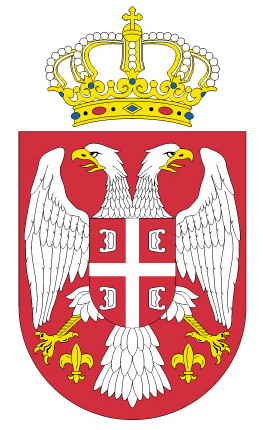         Република Србија        МИНИСТАРСТВО   ОМЛАДИНЕ И СПОРТА    Број:404-02-00008/4/2014-02Датум: 13.фебруар 2014. године             Б е о г р а дПОТЕНЦИЈАЛНИМ ПОНУЂАЧИМА ЗА ЈАВНУ НАБАВКУ 8/2014Питање 1: Да ли je могуће да у већ припремљеној конкурсној документацији заменимо само Образац 3 (стране 18 и 19), а да за остало искористимо првобитну Конкурсну документацију?Одговор 1: У конкурсној документацији чија је измена и допуна објављена на Порталу јавних набавки 07.фебруара 2014.године, Образац 3 се налази на странама 17/30 и 18/30, тако да би требало да одштампате измењену и допуњену верзију конкурсне, због непоклапања у броју страна са првобитном конкурсном документацијом. КОМИСИЈА